ADDITIONAL FILE # 1: SUPPLEMENTARY MATERIALSSupplementary Materials: Part ATable 1. Sample demographic characteristics Figure 1. A heat map demonstrates the distribution of survey respondents. Montana’s Eastern and Northeastern regions are the least populated. 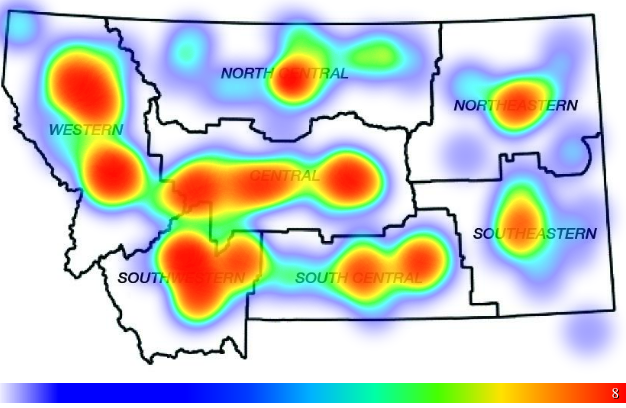 Supplementary Materials Part B: SurveyI am requesting your help in an important study about public and environmental health in Montana.  Your expertise as leaders in public health in your communities in Montana is valued by many.  By taking this time to share your thoughts, you will help us understand how to better develop future health services for Montanans, such as programs that assist communities during forest fires,  heat waves, and other extreme weather events, with a long range goal of supporting broader public and environmental health measures in Montana to address these health risks.  This topic has been highly researched elsewhere but never in Montana. This survey is for my Masters’ Thesis from Johns Hopkins University and is done in collaboration with researchers from Montana State University.  Please contact me with any questions at lori.byron@gmail.com   
This survey is anonymous unless you choose to share identifiers to receive information at the end of the survey.  
By completing this survey or questionnaire, you are consenting to be in this research study.  Your participation is voluntary and you can stop at any time. I have read this form and agree to participate in this study.  I do not wish to participate in this study. {Skip To End of Survey}  Career reasoning   What was the main reason you chose your current occupation?  (choose one)   To help people/community  It is an influential position in my community  To study in a field I loved  To be in the community where I now am  To protect our environment  It is a good way to make a living  Other (please fill in)  ________________________________________________Would you say there has been a change over time in the frequency of these events in your community (the population you serve in your professional position)?Do the following types of events currently harm the public or environmental health in your community? Do you anticipate that the following types of events will harm the health of your community in the future?  Over the last 50 years, Montana scientists have observed changes in Montana’s climate (for example, the 2017 Montana Climate Assessment). We would like to hear from public health leaders like you about potential health effects of these changes.  Global warming refers to the idea that the world’s average temperature has been increasing over the past 150 years, may be increasing more in the future, and that the world’s climate can change as a result. 
What do you think: Do you think that global warming is happening?___Yes   		___No  		___Don't Know  Assuming global warming is happening, do you think it is...Caused mostly by human activity Caused mostly by natural causes Neither, because it isn't happening  Other: ________________________________________________Do you think climate change harms, benefits, or has no effect on human health now for the people below ?Do you think climate change harms, benefits, or has no effect on human health in the future for the people below?Are you concerned about the effects of climate change-related mental health problems in your community, either now or in the future? (check all that apply)At present, yes  At present, no  In the future, yes  In the future, no  Not sure  At my workplace, preparing to deal with the public health and environmental health effects of climate change should be a priorityStrongly agree  Somewhat agree  Neither agree nor disagree  Somewhat disagree  Strongly disagree  At your workplace have there been any discussion, or work, around climate change?___Yes, Details: ______				___No In Montana, who should be working to address the causes and potential effects of climate change? (check all that apply)No one/Not needed  Other ________________________________________________ALL OF THE BELOW Businesses  Elected Officials  City/County Governments  Montana State Government  Federal Government  Tribal Governments  Health Care Providers  Public Health Officials  Environmental Health Officials Individual Citizens  Non-profits  On this map, what region are you in?  (use your best guess if you think you are near a border between these divisions) Click on your region.   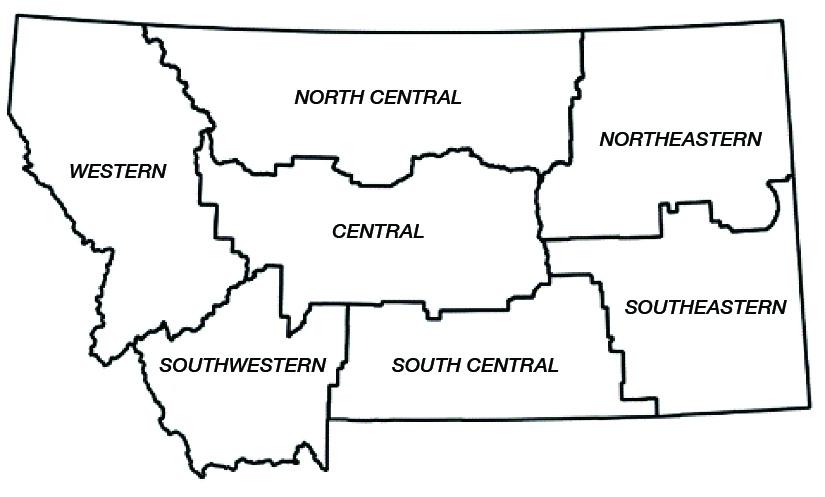 Please check the highest degree you have earned. (check one)High School  Some college education  Bachelor's Degree  Master's Degree  Doctorate  Please check your current occupation (check all that apply)RNWIC employeeRegistered DieticianSanitarianResearcherPA/NP/APRNPhysicianAdministratonOther, or clarification:______Retired, past career:________Student, intended career:_____________Please check your gender:___Male  	___Female  	___Prefer not to answer  	___Other:  ______Please check your age group:____18 - 44  		____45-64  			____65 and older  Please check your race and/or ethnicity (check all that apply)American Indian or Alaska Native  Asian  Black or African American  Latino or Hispanic  Native Hawaiian or Pacific Islander  White or Caucasian  Other:  ________________________________________________What is the size of the population of your community? (The population that you serve in your professional capacity)___Under 2500  		___2500-50,000  		___Over 50,000  Would you like to receive (check all that apply):a link to the Health Section of the Montana Climate Assessment when it becomes available  information on climate and health  patient information - brochures - on climate and health  slide decks on climate and health  information on the Montana Health Professionals for a Healthy Climate  other information:  ________________________________________________PLEASE PROVIDE YOUR EMAIL TO RECEIVE INFORMATION: Where would you place yourself on a scale of 1 to 9 1 (most liberal) 2  3  4  5  6   7  8  9 (most conservative)  n=185; Percentages may not sum to 100 due to roundingn=185; Percentages may not sum to 100 due to roundingPublic Health Respondents (%)EnvironmentalHealthRespondents (%)GenderFemaleMaleOther89  10  159 392 EducationHigh SchoolSome collegeBachelor’s DegreeMaster’s DegreeDoctor’s Degree1204327100  0    60382Occupation(Respondents may select one or more)(Environmental HealthSanitarianPublic HealthRNWICDieticianResearcherPA, NP, MDAdminRetiredOther326177232401007216Age18-4445-6465-over5239932 617Race and ethnicity               American IndianAsianLatino or HispanicBlack or African-AmericanNative Hawaiian or Pacific IslanderWhite or CaucasianOther52           10194102000935Community population sizeUnder 2,0002,000-50,000Over 50,00012 54342 3661Political IdeologyConservativeCentristLiberal2226522729 43Yes No Not sure Extreme Heat Days Late Summer Drought Flooding Forest Fires Extreme Precipitation Events (microbursts, storms, etc.) Yes No Don't know Extreme Heat Days Late Summer Drought Flooding Forest Fires Extreme Precipitation Events Food/Water Borne Illness Vector Borne Illness Yes No Don't know Extreme Heat Days Late Summer Drought Flooding Forest Fires Extreme Precipitation Events Food/Water Borne Illness Vector Borne Illness Harms No Impact Benefits Don't know In other countries  In the United States in Montana For your patients For yourself Harms No impact Benefits Don't know in other countries in the United States in Montana For your patients For yourself 